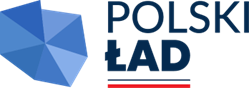 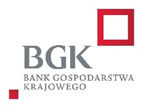 Załącznik nr 9Umowa nr	(WZÓR UMOWY)zawarta w dniu	2024	r. pomiędzy:Parafią Rzymskokatolicką pw. Św. Marii Magdaleny, ul. Szkolna 24, 64-050 Wielichowo, zwaną w dalszej części Umowy „Zamawiającym”, reprezentowaną przez: Ks. Wieńczysława Nowaka- Proboszcz Parafii zwaną dalej „Zamawiającym”,a	 reprezentowanym	przez 	zwanym	dalej „Wykonawcą”Zgodnie z postępowaniem zakupowym o udzielenie zamówienia przeprowadzonym w trybie postepowania ofertowego „Zamawiający” zleca a „Wykonawca” przyjmuje do wykonania zadanie pn. „Konserwacja ołtarza głównego w kościele  p.w. Św. Walentego w Wielichowie” finansowane z dotacji celowej z  budżetu Gminy Wielichowo (pochodzącej ze środków własnych gminy oraz środków  pozyskanych z Rządowego Programu Odbudowy Zabytków w ramach programu Polski Ład -wstępna promesa nr RPOZ/2022/6505/PolskiLad)  						§ 1PRZEDMIOT UMOWYZamawiający powierza a Wykonawca przyjmuje do wykonania prace polegające na  „Konserwacji ołtarza głównego w kościele  p.w. Św. Walentego w Wielichowie” Szczegółowy zakres prac został określony w  Programie prac konserwatorskich/ restauratorskich opracowanym przez P. mgr Grażynę Rączkowską - Urbaniak   oraz w Pozwoleniu nr 7/2023/B z  dnia 17.02.2023 r.  Wielkopolskiego Wojewódzkiego Konserwatora Zabytków w Poznaniu na prowadzenie prac konserwatorskich przy  zabytku wpisanym do rejestru zabytków . § 2TERMINYWykonawca jest zobowiązany wykonać przedmiot umowy w terminie do dnia 15.11.2024 r.  § 3OBOWIĄZKI STRON UMOWYZamawiający i wykonawca wybrany w postępowaniu ofertowym zobowiązani są współdziałać przy wykonaniu umowy w celu należytej realizacji zamówienia.Do obowiązków zamawiającego należy, w szczególności:wprowadzenie wykonawcy do obiektu- kościoła p.w. Św. Walentego w Wielichowie, w terminie 7 dni roboczych od dnia podpisania umowy, z wprowadzenia wykonawcy do obiektu będzie sporządzony protokół z udziałem przedstawicieli zamawiającego i wykonawcy, zawierający  dokumentację zdjęciową obiektu;przekazanie Programu prac konserwatorskich/restauratorskich opracowanego przez P. mgr Grażynę Rączkowską – Urbaniak,przekazanie Pozwolenia nr 7/2023/B z  dnia 17.02.2023 r.  Wielkopolskiego Wojewódzkiego Konserwatora Zabytków w Poznaniu na prowadzenie prac konserwatorskich przy  zabytku wpisanym do rejestru zabytków dokonywanie odbiorów, o których mowa § 5 umowy;zapłata wykonawcy wynagrodzenia na zasadach opisanych w § 4 umowyDo obowiązków wykonawcy należy w szczególności:pełnienie funkcji koordynatora, w przypadku powierzenia wykonania części zamówienia podwykonawcom;przygotowanie zaplecza prac konserwatorskich oraz sprawowanie dozoru mienia na terenie obiektu;zabezpieczenie instalacji, urządzeń i obiektów na terenie prac i w jej bezpośrednim otoczeniu, przed ich zniszczeniem lub uszkodzeniem w trakcie wykonywania prac;wykonywanie prac oraz innych czynności objętych przedmiotem umowy zgodnie z programem prac konserwatorskich/restauratorskich, pozwoleniem konserwatora zabytków, właściwymi przepisami z zakresu ochrony przeciwpożarowej, bezpieczeństwa i higieny pracy, w tym w szczególności odpowiednie oznakowanie i zabezpieczenie miejsc prowadzenia prac, zapewniające podczas wykonywania prac bezpieczeństwo osób przebywających na terenie obiektu;wykonanie prac z materiałów własnych, które powinny odpowiadać jakościowo wymogom wyrobów dopuszczonych do obrotu i stosowania w budownictwie określonym w art. 10 ustawy z 7 lipca 1994 r. - Prawo budowlane. Prace muszą zostać wykonane wyłącznie z użyciem materiałów wysokiej jakości, przeznaczonych do pracy przy zabytkach i dostosowanych do przedmiotu zamówienia. W przypadku wątpliwej jakości materiałów użytych do prac konserwatorskich/restauratorskich, zamawiający ma prawo wykonania badań tych materiałów zgodnie z obowiązującymi normami w celu stwierdzenia ich jakości. Jeśli badania wykażą, że jakość zastosowanych materiałów nie spełnia wymogów, o których mowa, wówczas wykonawca zostanie obciążony kosztem badań i na własny koszt dokona ich wymiany;zapewnienie, aby wszystkie osoby wyznaczone do wykonywania czynności objętych przedmiotem umowy posiadały odpowiednie kwalifikacje oraz przeszkolenia i uprawnienia wymagane przepisami prawa;ustanowienie kierownika prac konserwatorskich/restauratorskich, który spełnia wymagania o których mowa w art. 37a ust. 1 i 2 ustawy z dnia 23 lipca 2003 r. o ochronie zabytków i opiece nad zabytkami (Dz. U. z 2022, poz. 840, Dz. U. z  2023 , poz. 951, 1688.).;umożliwienie zamawiającemu przeprowadzenia kontroli lub wizji lokalnej obiektu w każdym terminie;bieżące sprzątanie i wywożenie materiałów powstających podczas prowadzenia prac  konserwatorskich/restauratorskich, uporządkowanie terenu po zakończeniu prac konserwatorskich/restauratorskich;poddanie odpadów odzyskowi, a jeżeli z przyczyn technologicznych jest to niemożliwe lub nieuzasadnione z przyczyn ekologicznych lub ekonomicznych - przekazanie powstałych odpadów do utylizacji (wykonawca jest wytwórcą odpadów w rozumieniu przepisów ustawy z 14 grudnia 2012 r. o odpadach);udział w przeglądach gwarancyjnych w terminach wyznaczonych przez       zamawiającego;zatrudnianie na podstawie umów o pracę, przez cały okres realizacji umowy, wszystkich osób wykonujących czynności związane z wykonywaniem prac konserwatorskich/restauratorskich.Wykonawca ponosi pełną odpowiedzialność za:przestrzeganie przepisów bhp, ochronę p.poż i dozór mienia w obiekcie, jak i za wszelkie szkody powstałe w trakcie trwania prac w obiekcie przyjętym od zamawiającego lub mające związek z prowadzonymi pracami,bezpieczeństwo wszelkich działań prowadzonych na terenie obiektu i poza nim, a związanych z wykonaniem przedmiotu umowy,szkody oraz następstwa nieszczęśliwych wypadków pracowników i osób trzecich, powstałe w związku z prowadzonymi pracami,wszelkie szkody będące następstwem niewykonania lub nienależytego wykonania przedmiotu umowy, które to szkody wykonawca zobowiązuje się pokryć w pełnej wysokości,uszkodzenia lub zniszczenia z winy wykonawcy wyposażenia a także urządzeń znajdujących się w obiekcie.5.  Zamawiający dopuszcza wykonywanie prac będących przedmiotem zamówienia  w pracowni Wykonawcy. Przekazanie obiektów zabytkowych do pracowni Wykonawcy nastąpi na podstawie protokołu zdawczo – odbiorczego – wraz z dokumentacją fotograficzną.6.  Wykonawca bierze na siebie pełną odpowiedzialność za bezpieczeństwo przekazanych obiektów od chwili ich przyjęcia aż do zwrotu, jak również za utratę, zniszczenie lub uszkodzenie oraz za spowodowanie w nich ubytku bez względu na przyczynę.7.     Wykonawca zapewni na własny koszt i ryzyko odpowiedni transport i retransport obiektów, zgodnie ze sporządzonym protokołem zdawczo-odbiorczym.8.  W razie utraty lub zniszczenia obiektów Wykonawca zobowiązany jest do zapłaty odszkodowania odpowiadającego pełnej wartości obiektów według daty ustalenia odszkodowania.9.   W przypadku uszkodzenia obiektów Wykonawca zobowiązany jest do pokrycia kosztów związanych z ich naprawą i konserwacją.10.  W razie zaistnienia sytuacji wymienionych w ust. 8 - 9, Wykonawca winien jest natychmiast powiadomić o tym pisemnie Zamawiającego.11.  Wykonawca jest zobowiązany do zapłaty odszkodowania także w przypadku niewłaściwie przeprowadzonej konserwacji dokonanej wbrew zasadom sztuki, z naruszeniem założeń programu prac konserwatorskich, o ile jego zakres nie był zmieniany w trakcie konserwacji za zgodą Zamawiającego wyrażoną na piśmie pod rygorem nieważności, co powinno być poświadczone oddzielnym protokołem. Kierownikiem prac konserwatorskich/restauratorskich ze strony Wykonawcy jest:……………………………  tel. ………………………….. W przypadku zmiany przedstawiciela Wykonawcy, o którym mowa w ust. 12 lub danych do kontaktu, Wykonawca zobowiązany jest do niezwłocznego pisemnego zawiadomienia o tym Zamawiającego. Zmiana przedstawiciela nie wymaga sporządzenia aneksu do umowy, o ile zostanie potwierdzona pisemnym zawiadomieniem.Wykonawca oświadcza, że kierownik prac konserwatorskich/restauratorskich posiada odpowiednią wiedzę i kwalifikacje, aby wykonać przedmiot umowy. Zmiana kierownika prac konserwatorskich/restauratorskich może nastąpić wyłącznie na osobę o kwalifikacjach nie gorszych od zastępowanego kierownika. Strony zgodnie oświadczają, że wymienienie okoliczności, o których mowa w ust. 4 ma charakter jedynie precyzujący odpowiedzialność Wykonawcy i w żaden sposób nie ogranicza odpowiedzialności odszkodowawczej Wykonawcy na regułach ogólnych.§ 4WYNAGRODZENIEZa wykonanie przedmiotu umowy, określonego w §1 niniejszej umowy Strony ustalają wynagrodzenie ryczałtowe zgodnie z ofertą cenową Wykonawcy w wysokości: 	netto: …………………….………… zł. (słownie: ………………………………złotych)	vat (….%): ………………………….zł. (słownie: ……………………………... złotych)	 brutto (z VAT): …………....………...zł. (słownie:……………………………….złotych)Wynagrodzenie ryczałtowe, o którym mowa w ust. 1 obejmuje wszystkie koszty związane z realizacją prac , w tym ryzyko wykonawcy z tytułu niedoszacowania kosztów związanych z realizacją przedmiotu umowy, a także oddziaływania innych czynników mających lub mogących mieć wpływ na koszty.Niedoszacowanie, pominięcie oraz brak rozpoznania zakresu przedmiotu umowy nie może być podstawą do żądania zmiany wynagrodzenia ryczałtowego określonego w ust. 1 niniejszego paragrafu.Wykonawca oświadcza, że jest/nie jest płatnikiem podatku VAT.Wynagrodzenie należne Wykonawcy zostanie wypłacona po zakończeniu realizacji inwestycji.Wypłata wynagrodzenia Wykonawcy o którym mowa w § 4 ust. 1  nastąpi w dwóch transzach tj.:pierwsza w wysokości ………… zł. pochodząca ze środków własnych Gminy Wielichowo .druga w wysokości ……….…zł. pochodząca ze środków Rządowego Programu Odbudowy Zabytków w ramach programu Polski Ład -wstępna promesa nr RPOZ/2022/6505/PolskiLad.Wykonawca zapewni finansowanie zadania na czas poprzedzający wypłatę środków, o których mowa w § 4  ust. 6a i 6b. Zapłata wynagrodzenia należnego Wykonawcy za wykonanie przedmiotu umowy nastąpi po wykonaniu zadania w terminie nie dłuższym niż 35 dni od dnia odbioru wykonanego przedmiotu umowy przez Zamawiającego.Rozliczenie między stronami za wykonane prace nastąpi na podstawie faktury końcowej wystawionej przez wykonawcę, na podstawie protokołu odbioru końcowego, podpisanego przez upoważnionych przedstawicieli Zamawiającego i Wykonawcy bez uwag i zastrzeżeń.Płatność będzie dokonana przelewem, na numer rachunku bankowego wskazany w fakturze. Za dzień zapłaty uznaje się datę obciążenia konta bankowego Zamawiającego.Do faktury Wykonawca jest zobowiązany dołączyć oświadczenia wszystkich podwykonawców i dalszych podwykonawców, że Wykonawca dokonał zapłaty wszelkich należności wynikających z zawartych umów z tytułu realizacji przedmiotu umowy.W przypadku nieprzedstawienia przez Wykonawcę wszystkich dowodów zapłaty, o których mowa w ust. 10, wstrzymuje się wypłatę należnego wynagrodzenia za odebrane prace, w części równej sumie kwot wynikających z nieprzedstawionych dowodów zapłaty.Wszelkie rozliczenia finansowe między Zamawiającym, a Wykonawcą będą prowadzone w złotych polskich, w zaokrągleniu do dwóch miejsc po przecinku.Wykonawca upoważnia Zamawiającego do potrącenia:kar umownych określonych w niniejszej umowie,płatności na rzecz podwykonawców oraz dalszych podwykonawców, w przypadku niedokonania płatności przez wykonawcę.Zamawiający będzie stosował mechanizm podzielonej płatności wynikający z art. 108a ustawy z dnia 11 marca 2004 r. o podatku od towarów i usług.Rachunek bankowy podany przez wykonawcę umowy jest rachunkiem zgłoszonym w organie podatkowym i wymienionym w rejestrze podatników VAT tzw. „białej liście”. W przypadku braku numeru rachunku w rejestrze podatników zamawiający uprawniony jest do wstrzymania się ze spełnieniem świadczenia do momentu ujawnienia rachunku bankowego wykonawcy w rejestrze podatników VAT. Powyższe nie stanowi zwłoki ani opóźnienia zamawiającego, ani nie niesie skutków, jakie wiążą się z niespełnieniem świadczenia w terminie.§ 5
ODBIÓR PRACWykonawca zgłosi gotowość do odbioru końcowego prac Zamawiającemu, w formie pisemnej. Gotowość do odbioru oznacza, że Wykonawca wykonał wszystkie prace.Zamawiający przystąpi do odbioru końcowego prac w terminie 10 dni roboczych od daty zawiadomienia, o którym mowa w pkt 1.Pozytywny odbiór zostanie potwierdzony protokołem odbioru końcowego, podpisanym przez upoważnionych przedstawicieli Zamawiającego i Wykonawcy bez uwag i zastrzeżeń.Zamawiający ma prawo przerwać odbiór jeżeli Wykonawca nie wykonał przedmiotu umowy w całości, prace zostały wykonane z użyciem materiałów, które nie uzyskały atestu lub świadectwa potwierdzającego ich dopuszczenie do stosowania, Wykonawca nie przedstawił wymaganej dokumentacji powykonawczej (dokumentacja przebiegu prac  wskazanych w pozwoleniu WWKZ w Poznaniu, w sposób umożliwiający jednoznaczną identyfikację i dokładną lokalizację przestrzenną wszystkich czynności, użytych materiałów oraz dokonanych odkryć). Strony postanawiają, że termin usunięcia przez Wykonawcę wad stwierdzonych przy odbiorze wynosić będzie 14 dni, chyba że w trakcie odbioru strony postanowią inaczej.Zamawiający zobowiązany jest do wyznaczenia terminu odbioru zakwestionowanych uprzednio prac jako wadliwych zgodnie z postanowieniem ust. 2.§ 6PODWYKONAWSTWOStrony umowy ustalają, że prace zostaną wykonane przez Wykonawcę osobiście bądź z udziałem podwykonawców.Przewidywany zakres prac, które będą wykonywać podwykonawcy został określony w Ofercie .Wykonawca, podwykonawca lub dalszy podwykonawca zamierzający zawrzeć umowę o podwykonawstwo zobowiązany jest do przedłożenia Zamawiającemu projektu umowy o podwykonawstwo, przy czym:podwykonawca lub dalszy podwykonawca zobowiązany jest dołączyć zgodę Wykonawcy na zawarcie umowy o podwykonawstwo,umowa o podwykonawstwo powinna kreować obowiązki niesprzeczne z obowiązkami wynikającymi z niniejszej umowy,umowa o podwykonawstwo nie może zawierać postanowień kształtujących prawa i obowiązki podwykonawcy, w zakresie kar umownych oraz postanowień dotyczących warunków wypłaty wynagrodzenia, w sposób dla niego mniej korzystny niż prawa i obowiązki Wykonawcy, ukształtowane postanowieniami umowy zawartej między Zamawiającym a Wykonawcą.Zamawiający zgłosi w formie pisemnej, pod rygorem nieważności, ewentualne zastrzeżenia do projektu umowy o podwykonawstwo, w terminie 14 dni od dnia otrzymania projektu umowy.W przypadku niezgłoszenia w terminie, o którym mowa w ust. 5 zastrzeżeń do projektu umowy o podwykonawstwo, uznaje się, że Zamawiający zaakceptował projekt umowy.Wykonawca, podwykonawca lub dalszy podwykonawca przedłoży Zamawiającemu kopię zawartej umowy o podwykonawstwo o treści zgodnej z zaakceptowanym uprzednio przez Zamawiającego projektem umowy, w terminie 7 dni od dnia jej zawarcia.Zamawiający zgłosi – w formie pisemnej pod rygorem nieważności – sprzeciw do umowy o podwykonawstwo, jeśli jej treść nie jest zgodna z wcześniej zaakceptowanym projektem – w terminie 14 dni od dnia otrzymania kopii umowy.W przypadku niezgłoszenia w terminie, o którym mowa w ust. 7 zastrzeżeń do umowy o podwykonawstwo, uznaje się, że Zamawiający zaakceptował umowę.W przypadku zmian projektu umowy lub umowy o podwykonawstwo – postanowienia ustępów powyższych stosuje się odpowiednio.Wykonawca jest odpowiedzialny za działania lub zaniechania podwykonawcy, jego przedstawicieli lub pracowników, jak za własne działania lub zaniechania. Wykonawca jest zobowiązany do sprawowania na bieżąco nadzoru nad pracami wykonywanymi przez podwykonawcę i do ich koordynacji.§ 7GWARANCJA I RĘKOJMIAWykonawca udzieli gwarancji jakości oraz rękojmi za wady na wykonany przedmiot umowy, na okres 5 lat licząc od dnia odbioru końcowego robót. Dokumentem gwarancyjnym w rozumieniu art. 5772 Kodeksu cywilnego jest niniejsza umowa.Jeżeli z powodu wad, które ujawnią się w okresie gwarancji i rękojmi, osoby trzecie wystąpią z uzasadnionymi roszczeniami o naprawienie szkody, której przyczyną powstania była wada, Wykonawca poniesie wszelkie koszty związane z naprawą szkody.O powstałych w okresie gwarancji i rękojmi wadach lub usterkach, Zamawiający powiadomi wykonawcę na piśmie, niezwłocznie po powzięciu takiej informacji.W okresie gwarancji i rękojmi Wykonawca jest zobowiązany przystąpić do usuwania wad lub usterek w ciągu 48 godzin w dni robocze i 72 godzin w dni wolne i święta, oraz usunąć wady lub usterki najpóźniej w terminie 7 dni od daty otrzymania powiadomienia o powstałych wadach, o którym mowa w ust. 5. Termin ten w technicznie uzasadnionych przypadkach może zostać wydłużony za zgodą Zamawiającego.W okresie gwarancji Wykonawca jest zobowiązany do udziału w przeglądach gwarancyjnych w terminach określonych przez Zamawiającego.Wykonawca usuwa zgłoszone w okresie gwarancji i rękojmi wady i usterki w ramach wynagrodzenia, o którym mowa w § 4 ust. 1 umowy.§ 8ODSTĄPIENIE OD UMOWYZamawiającemu przysługuje prawo do odstąpienia od umowy w przypadku, gdy Wykonawca z przyczyn przez siebie zawinionych nie rozpoczął wykonywania przedmiotu umowy pomimo wezwania Zamawiającego złożonego na piśmie, w terminie 7 dni od dnia doręczenia Wykonawcy wezwania Zamawiającego. Prawo odstąpienia, o którym mowa w niniejszym ustępie przysługuje Zamawiającemu w terminie 7 dni od dnia upływu 7-dniowego terminu, o  którym mowa powyżej. Prawo odstąpienia od niniejszej umowy przysługuje Zamawiającemu, gdy stwierdzi, że Wykonawca zaprzestał wykonywania prac przez co najmniej 7 dni roboczych. Prawo odstąpienia, o którym mowa w niniejszym ustępie przysługuje Zamawiającemu w terminie 14 dni od dnia powzięcia informacji o upływie 7 dni roboczych bez wykonywania prac przez Wykonawcę, lecz nie później niż do czasu, gdy Wykonawca rozpoczął wykonywanie prac.Odstąpienie od umowy powinno nastąpić – pod rygorem nieważności - w formie pisemnej wraz z uzasadnieniem.Zamawiający zastrzega sobie prawo odstąpienie od umowy z Wykonawcą ze skutkiem natychmiastowym w przypadku rażących zaniedbań w wykonywaniu obowiązków Wykonawcy przewidzianych w umowie bądź wykonywania prac niezgodnie z umową. Jeżeli Zamawiający będzie realizował przedmiot umowy wadliwie albo sprzecznie z umową, Zamawiający może wezwać go do zmiany sposobu wykonywania umowy i wyznaczyć mu w tym celu odpowiedni termin. Po bezskutecznym upływie wyznaczonego terminu Zamawiający może od umowy odstąpić, powierzyć poprawienie lub dalsze wykonanie przedmiotu umowy innemu podmiotowi na koszt Wykonawcy. Wykonawca może odstąpić od umowy z Zamawiającym, jeżeli:Zamawiający nie wywiązuje się z obowiązku zapłaty faktury VAT mimo dodatkowego wezwania w terminie 1 miesiące od upływu terminu zapłaty, określonego w niniejszej umowie,Zamawiający odmawia bez wskazania uzasadnionej przyczyny odbioru przedmiotu zamówienia lub podpisania protokołu odbioru,Zamawiający zawiadomi Wykonawcę, iż wobec zaistnienia uprzednio nieprzewidzianych okoliczności nie będzie mógł spełnić swoich zobowiązań umownych wobec Wykonawcy. Oświadczenie o odstąpieniu od umowy musi być złożone w formie pisemnej pod rygorem nieważności. Prawo odstąpienia może być wykonane w terminie 30 dni od zaistnienia przesłanej do odstąpienia od umowy. Zamawiający w razie odstąpienia od umowy z przyczyn, za które Wykonawca nie ponosi odpowiedzialności, zobowiązany jest do:dokonania odbioru części wykonanych prac oraz zapłaty wynagrodzenia za zakres, który został wykonany do dnia odstąpienia od umowy,wysokość wynagrodzenia w tym wypadku zostanie określona procentowo w oparciu o protokół zdawczo-odbiorczy, w którym szczegółowo określony zostanie zakres wykonanych prac.§ 9KARY UMOWNEObowiązującą formą odszkodowania uzgodnioną między stronami będą kary umowne. Wykonawca zapłaci Zamawiającemu kary umowne w następujących przypadkach:za nieterminowe wykonanie prac objętych umową Wykonawca zapłaci Zamawiającemu karę umowną w wysokości 0,2% wynagrodzenia brutto, o którym mowa w § 4 ust. 1, za każdy dzień zwłoki, za nieterminowe usunięcie wad ujawnionych w okresie rękojmi lub gwarancji - w wysokości 0,2% wynagrodzenia brutto, o którym mowa w § 4 ust. 1, za każdy dzień zwłoki,w przypadku odstąpienia przez Zamawiającego od umowy, o którym mowa w § 8 Wykonawca zapłaci Zamawiającemu karę umowną w wysokości 10% wynagrodzenia brutto, o którym mowa w § 4 ust. 1, z tytułu niezatrudnienia na podstawie umowy o pracę osób do bezpośredniej realizacji przedmiotu zamówienia – w wysokości 500 zł za każdy ujawniony przypadek,w razie nieterminowej zapłaty wynagrodzenia należnego podwykonawcom lub dalszym podwykonawcom - w wysokości 0,2% wynagrodzenia brutto, o którym mowa w § 4 ust. 1 za każdy dzień zwłoki, nieprzedłożenia do zaakceptowania projektu umowy o podwykonawstwo, której przedmiotem są roboty budowlane, lub projektu jej zmiany, w wysokości 15% wynagrodzenia brutto, o którym mowa w § 4 ust. 1, za każdy stwierdzony przypadek, nieprzedłożenia poświadczonej za zgodność z oryginałem kopii umowy o podwykonawstwo lub jej zmiany, Wykonawca zapłaci Zamawiającemu karę umowną w wysokości 5% wynagrodzenia brutto, o którym mowa w § 4 ust. 1, za każdy stwierdzony przypadek. W przypadku odstąpienia przez Wykonawcę od umowy z przyczyn, za które odpowiada Zamawiający, Zamawiający zapłaci Wykonawcy karę umowną w wysokości 10% wynagrodzenia brutto, o którym mowa w § 4 ust. 1. Stronom przysługuje prawo do dochodzenia na zasadach ogólnych odszkodowania przewyższającego wysokość zastrzeżonych kar umownych.Łączna wysokość kar umownych naliczonych nie może przekroczyć 50 % Wynagrodzenia umownego brutto Wykonawcy.§ 10UBEZPIECZENIEWykonawca oświadcza, że posiada ubezpieczenie od odpowiedzialności cywilnej w zakresie prowadzonej działalności związanej z przedmiotem zamówienia, kwota ubezpieczenia jest nie niższa wynagrodzenie brutto, o którym mowa w § 4 ust. 1.Wykonawca jest zobowiązany do posiadania polisy ubezpieczenia, o której mowa w ust. 1 przez cały okres trwania umowy i przedstawiania jej wraz z dowodem jej opłacenia na każde żądanie Zamawiającego.§ 11
ZMIANA UMOWYWszelkie zmiany umowy wymagają dla swej ważności formy pisemnej.Zamawiający przewiduje możliwość dokonywania zmian postanowień niniejszej umowy, w zakresie:1) Strony mają prawo do przedłużenia terminu zakończenia prac o okres trwania przyczyn, z powodu których będzie zagrożone dotrzymanie terminu zakończenia prac, w następujących sytuacjach:jeżeli przyczyny, z powodu których będzie zagrożone dotrzymanie terminu zakończenia prac będą następstwem okoliczności, za które odpowiedzialność ponosi Zamawiający, w szczególności będą następstwem nieterminowego przekazania obiektu, konieczności zmian w Programie prac konserwatorskich/restauratorskich w zakresie, w jakim ww. okoliczności miały lub będą mogły mieć wpływ na dotrzymanie terminu zakończenia prac, gdy wystąpią opóźnienia w dokonaniu określonych czynności lub ich zaniechanie przez właściwe organy administracji państwowej, które nie są następstwem okoliczności, za które Wykonawca ponosi odpowiedzialność, gdy wystąpią opóźnienia w wydawaniu decyzji, zezwoleń, uzgodnień, itp., do wydania których właściwe organy są zobowiązane na mocy przepisów prawa, jeżeli opóźnienie przekroczy okres, przewidziany w przepisach prawa, w którym ww. decyzje powinny zostać wydane oraz nie są następstwem okoliczności, za które Wykonawca ponosi odpowiedzialność, jeżeli wystąpi brak możliwości wykonywania prac z powodu nie dopuszczania do ich wykonywania przez uprawniony organ lub nakazania ich wstrzymania przez uprawniony organ, z przyczyn niezależnych od Wykonawcy, wystąpienia Siły wyższej uniemożliwiającej wykonanie przedmiotu Umowy zgodnie z jej postanowieniami.2) Wykonawca jest uprawniony do żądania zmiany Umowy w zakresie materiałów, parametrów technicznych, technologii wykonania prac, sposobu i zakresu wykonania przedmiotu Umowy w następujących sytuacjach:konieczności zrealizowania jakiejkolwiek części prac, objętej przedmiotem Umowy, przy zastosowaniu odmiennych rozwiązań technicznych lub technologicznych, niż wskazane w Programie prac konserwatorskich/ restauratorskich, a wynikających ze stwierdzonych wad tego Programu lub zmiany stanu prawnego w oparciu, o który je przygotowano, gdyby zastosowanie przewidzianych rozwiązań groziło niewykonaniem lub nienależytym wykonaniem przedmiotu Umowy,konieczności zrealizowania przedmiotu Umowy przy zastosowaniu innych rozwiązań technicznych lub materiałowych ze względu na zmiany obowiązującego prawa,wystąpienia siły wyższej uniemożliwiającej wykonanie przedmiotu Umowy zgodnie z jej postanowieniami.Strony mają prawo do żądania zmiany wynagrodzenia należnego z tytułu realizacji umowy w przypadku zmiany sposobu przeprowadzenia prac, konieczności wykonania prac dodatkowych nie objętych projektem, ograniczeniem zakresu prac lub wprowadzeniem prac zamiennych, Wykonawca wykona wycenę prac wynikających ze zmiany sposobu prowadzenia prac oraz prac zamiennych w formie kosztorysu. Wykonawca powinien przedłożyć do akceptacji kalkulację ceny jednostkowej tych prac. Podstawą dokonania zmian, o których mowa w ust. 2 będzie protokół konieczności zatwierdzony przez Zamawiającego i Wykonawcę opisujący potrzebę zmiany terminu realizacji umowy lub zmiany sposobu realizacji świadczenia. Z inicjatywą zmiany umowy może wystąpić Zamawiający jak i Wykonawca. Zamawiający zobowiązany będzie w takiej sytuacji do sporządzenia uzasadnienia do zmiany umowy.Siłą wyższą, o której mowa w niniejszym paragrafie jest wydarzenie lub okoliczność o charakterze nadzwyczajnym, na którą Wykonawca ani Zamawiający nie mają wpływu; wystąpieniu której Wykonawca ani Zamawiający, działając racjonalnie, nie mogli zapobiec przed zawarciem Umowy, której w przypadku jej wystąpienia, Wykonawca ani Zamawiający, działając racjonalnie, nie mogli uniknąć lub jej przezwyciężyć, oraz która nie może być zasadniczo przypisana Wykonawcy ani Zamawiającemu.§ 12ROZWIĄZYWANIE SPORÓWStrony zgodnie oświadczają, że ewentualne spory powstałe w związku z wykonywaniem niniejszej Umowy o roszczenia cywilnoprawne, w sprawach, w których zawarcie ugody jest dopuszczalne, będę rozstrzygane na drodze mediacji lub innego polubownego rozwiązania sporu przed Sądem Polubownym przy Prokuratorii Generalnej Rzeczypospolitej Polskiej, wybranym mediatorem albo osobą prowadzącą inne polubowne rozwiązanie sporu.W razie nie zawarcia ugody w trybie określonym w ust. 1 oraz w zakresie innych sporów niż wymienione w ust. 1, spory wynikłe w związku z Umową będzie rozstrzygał Sąd miejscowo właściwy dla siedziby Zamawiającego.§ 13POSTANOWIENIA KOŃCOWEW sytuacji, w której Wykonawca nie wykona jakiegokolwiek obowiązku wynikającego z umowy, a który nie jest obowiązkiem ściśle powiązanym z osobą Wykonawcy (czynności zastępowalne), Wykonawca upoważnia Zamawiającego do wykonania zastępczego danego obowiązku – na koszt Wykonawcy. Warunkiem wykonania zastępczego jest wyznaczenie Wykonawcy dodatkowego terminu, nie krótszego niż 7 dni, na wykonanie dotychczas niewykonanego obowiązku.W sprawach nieuregulowanych niniejszą Umową mają zastosowanie przepisy kodeksu cywilnego, ustawy o ochronie zabytków i opiece nad zabytkami, Prawa budowlanego i przepisów wykonawczych.Integralną część umowy stanowią załączniki:Oferta Wykonawcy,Program prac konserwatorskich/ restauratorskich,……………………………….,………………………………. .Umowę sporządzono w dwóch jednobrzmiących egzemplarzach, po jednym dla każdej ze Stron.ZAMAWIAJĄCY					WYKONAWCA